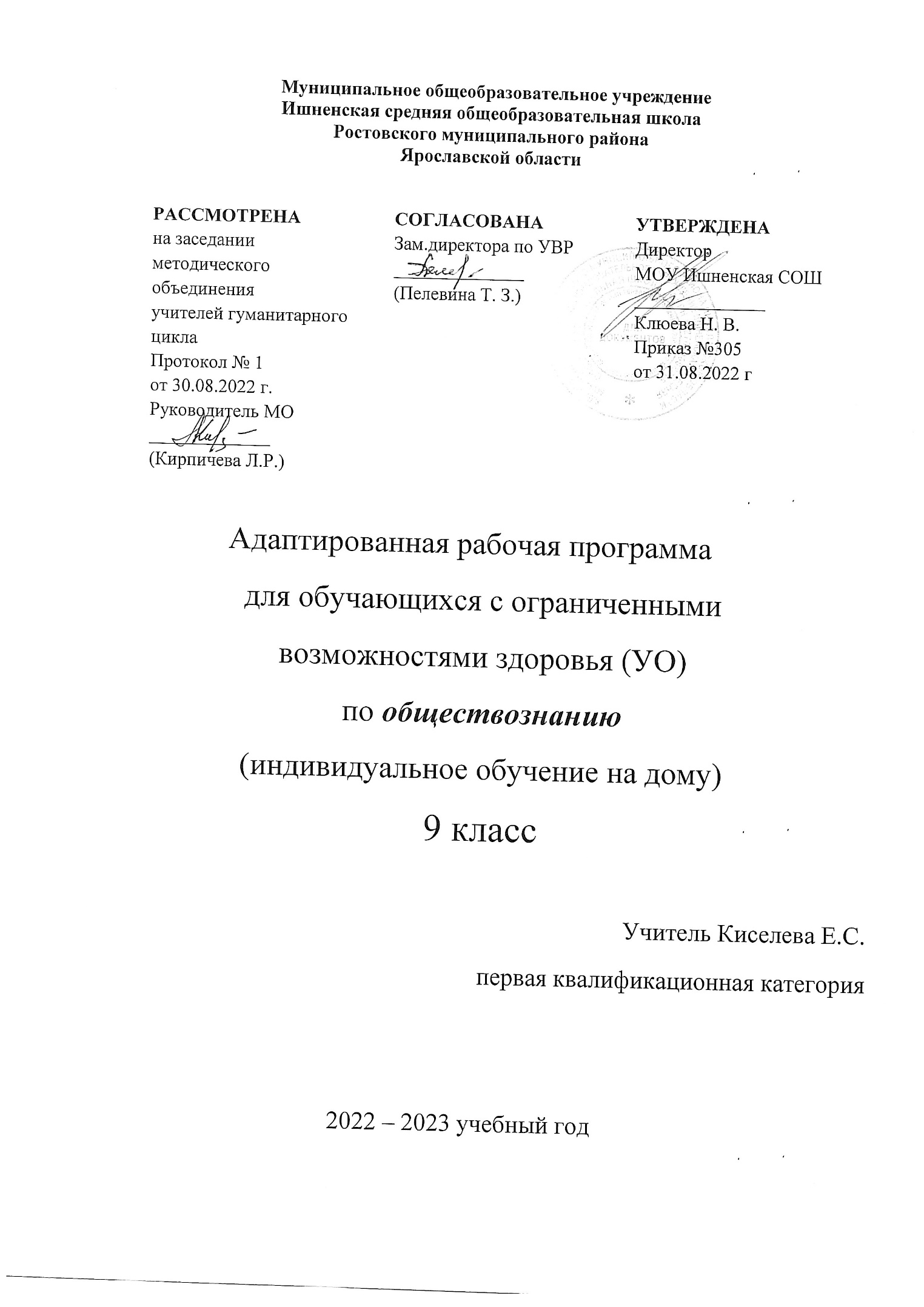          Пояснительная запискаАдаптированная рабочая программа предмета «Обществознание»  разработана на основе нормативных документов:Федеральный закон "Об образовании в Российской Федерации" от 29.12.2012 N 273-ФЗ (ред. от 02.07.2021);Федеральный государственный образовательный стандарт обучающихся с умственной отсталостью (ФГОС О у/о), утвержденный приказом Министерства образования и науки Российской Федерации от 19 декабря 2014 г. №1599; ФГОС ООО (утвержден приказом Министерства образования и науки Российской Федерации от 17.12.2010 № 1897, изм. от: 29 декабря 2014 г., 31 декабря 2015 г., 11 дек 2020г);АООП ООО МОУ Ишненская СОШ (утв. приказом директора № 113 от 30.08.17 г.) Учебный план МОУ Ишненская СОШ (утв. приказом директора № 307 от 31.08.2022 г);Календарный учебный график МОУ Ишненская СОШ (утв. приказом директора № 308 от 31.08.2022);Положение о рабочей программе по ФГОС ООО (утв. приказом директора №243о/д от 27.08.2021 г);     Методическое письмо ГОАУ ИРО о преподавании учебных предметов в образовательных организациях Ярославской области в 2022/2023 уч. г.Рабочая программа В.В. Воронковой (Программы специальных (коррекционных) образовательных учреждений VIII вида. 5-9 классы. В 2-х сборниках. Сборник 1. М., «Владос», 2011)            Данная рабочая программа разработана с учётом психофизических особенностей ученика, учитывает особенности его познавательной деятельности, уровень речевого развития и адаптирована применительно к его способностям и возможностям. Программа направлены на всестороннее развитие личности учащегося, способствует его умственному развитию.Форма обучения - надомная. Место предмета в учебном плане -   0,25 часа в неделю, 9 часов в год (34урока по 0,25ч)Планируемые результаты освоения курсаУчащиеся должны знать: Что такое государство? Что такое право? Виды правовой ответственности. Что такое правонарушение? Что собой представляет законодательная, исполнительная и судебная власть Российской Федерации. Какие существуют основные конституционные права и обязанности граждан Российской Федерации?Учащиеся должны уметь: Написать просьбу, ходатайство, поручение, заявление, расписку. Оформлять стандартные бланки. Обращаться при необходимости в соответствующие правовые учреждения.Правильно оформить просьбу в органы исполнительной власти.Содержание материала по разделамПовторение 
Раздел 1. Права и обязанности гражданина России 
Ответственность государства перед гражданами. Конституционные обязанности граждан.
Основные конституционные права человека в Российской Федерации: экономические, социальные, гражданские, политические, культурные.
Труд и т рудовые отношения. Трудолюбие как моральная категория. Право на труд. Дисциплина труда. Трудовой договор. Трудовые права несовершеннолетних.
Собственность и имущественные отношения. Что значит быть собственником? Имущественные права и ответственность несовершеннолетних.
Роль семьи в жизни человека и общества. Правовые основы семейно- брачных отношений. Этика семейных отношений. Домашнее хозяйство. Права ребенка. Декларация прав ребенка. Социальные права человека. Жилищные права. Несовершеннолетние как участники жилищно -правовых отношений. Право на медицинское обслуживание. Право на социальное обеспечение.
Политические права и свободы.
Право человека на духовную свободу. Право на свободу убеждений. Религиозные верования и их место в современном мире. Свобода совести.
Право на образование. Самообразование. Система образования в Российской Федерации. Куда пойти учиться? Право на доступ к культурным ценностям.
Раздел 2. Основы уголовного права Понятие уголовного права. Преступления – наиболее опасные преступления. Понятие подстрекатель, наводчик, участник, исполнитель и пособник. Ответственность за соучастие и участие в преступлении. Наказание, его цели. Уголовная ответственность. Принудительные меры. Ответственность несовершеннолетних. Правоохранительные органы в стране. Суд, его наказание. Правосудие. Прокуратура. Роль прокурора. Конституционный суд. Органы внутренних дел, их роль в обеспечении защиты граждан, охране правопорядка.Повторение                                                                                                     Тематическое планирование                                               Календарно - тематическое планирование                                                Учебно-методическое обеспечение курсаРабочая программа В.В. Воронковой (Программы специальных (коррекционных) образовательных учреждений VIII вида. 5-9 классы. В 2-х сборниках. Сборник 1. М., «Владос», 2011)№ п/пРазделы программыКол-во уроковпо 0,25 часа Реализация воспитательного потенциала урокаЦОР1.Введение Повторение2 урокапо 0,25 часа Воспитания интереса к предмету, упражнения на воспитание культуры оформления письменных работhttps://resh.edu.ru/https://uchebnik.mos.ru/catalogue2.Права и обязанности гражданина России22  урокапо 0,25 часаРазвитая мотивация учебной деятельности и личностного смысла учения, заинтересованность в приобретении и расширении знаний и способов действий, творческий подход к выполнению заданий.Презентация по обществознанию на тему "Конституционные права и обязанности" (9 класс) (infourok.ru)3. Основы уголовного права8 уроковпо 0,25 часаРефлексивная самооценка, умение анализировать свои действия и управлять ими.  Установка  к работе на результат.Презентация по праву на тему "Основы уголовного права" (9 класс) (infourok.ru)https://infourok.ru/prezentaciya-po-pravu-na-temu-osnovi-ugolovnogo-prava-klass-774035.html?ysclid=l8hgfwr58d8346522324.Повторение2 урокапо 0,25 часаРасширение  кругозора.Интернет ресурсы№п/пТемы уроков Кол – во часов Дата ПроведенияДата ПроведенияД.З.Повторение (2урока)Повторение (2урока)Повторение (2урока)Повторение (2урока)1Повторение0,252Повторение0,25Составление диалогаПрава и обязанности граждан России (22урока)Права и обязанности граждан России (22урока)Права и обязанности граждан России (22урока)Права и обязанности граждан России (22урока)3Ответственность государства перед гражданами. 0,25Составление плана работы со словарным словом.4Конституционные обязанности граждан.0,25Мини – сочинение на тему: «Мои обязанности в школе и дома».5Основные конституционные права человека в Российской Федерации.0,25Составление рассказа на тему: «Мои права».6Основы трудового права. 0,25Составление диалога «Работник и работодатель»7 Труд и трудовые отношения. 0,258Право на труд. 0,25Мини – сочинение не тему «Кем я хочу стать».9Трудовой договор.0,2510Трудовые права несовершеннолетних.02,511Виды наказаний за нарушения в работе.0,25Составление диалога: «Опоздание на работу».12Собственность и имущественные отношения.0,25Составление рассказа на тему: «профессии разные важны».13Имущественные права и ответственность несовершеннолетних.0,25Отвечают на вопросы.14Основы семейного права. 0,25записи15Роль семьи в жизни человека и общества.0,25Составление рассказа на тему: «Что значит семья для человека».16Права ребёнка. Декларация прав ребёнка.0,25Мини – сочинение на тему: «Зачем нам нужна Декларация»17Понятия: счастливая семья,  дружная семья. Обобщение по теме: «Права гражданина РФ». Тест.0,25Составление диалога: благополучная и неблагополучная семья18Социальные права человека.0,25Ролевая игра: «Защита моих прав».19Жилищные права. Несовершеннолетние, как участники жилищно – правовых отношений.0,25Составление диалога: «Жилище и арендатор».20Право на медицинское обслуживание.Р/К.  Экскурсия в районную поликлинику.0,25Составление диалога: «Я в поликлинике».21Право на социальное обеспечение.Практическая работа «Написание ходатайства»0,25Рассказ по плану: «Я в музее».22Политические права и свободы.Свобода совести.0,25Составление схемы по учебнику23Право человека на духовную свободу и свободу убеждений. Религиозные верования.. 0,25Составление рассказа по плану: «Религия в современном мире»24Право на образование. Пр.р. Составление делового письма. «Оформление заявления при поступлении в учебное заведение».Обобщение по теме: «Социальные права человека». Тестирование.Контроль знаний.0,25Составление диалога: «Где я буду учиться».Основы уголовного права. (8уроков)Основы уголовного права. (8уроков)Основы уголовного права. (8уроков)Основы уголовного права. (8уроков)0,525Понятие уголовного права. 0,25Работа со статьёй по плану.26Преступления – наиболее опасные преступления. 0,25записи27Ответственность за соучастие и участие в преступлении.Пр.р. Заполнение анкеты.0,25Ролевая игра: «Преступник и следователь».28Ответственность несовершеннолетних. 0,25Рассказ по плану: «Моя полиция»29Правоохранительные органы в стране. 0,25Составление диалога: «Судья и подсудимый».30Суд, его назначение.  Конституционный суд.0,25Составление диалога: «Вор и пострадавший».31Прокуратура. Роль прокуратуры.0,25-32Органы внутренних дел, их роль в обеспечении защиты граждан, охране правопорядка.0,25Рассказ по плану: «Я в Ростовском РОВД».Повторение (2 урока)Повторение (2 урока)Повторение (2 урока)Повторение (2 урока)Повторение (2 урока)Повторение (2 урока)33Повторение по курсу «Обществознание».0,25Ответы на вопросы34Повторение по курсу «Обществознание» Итоговый тест.0,25-Итого34урока